Development Plan 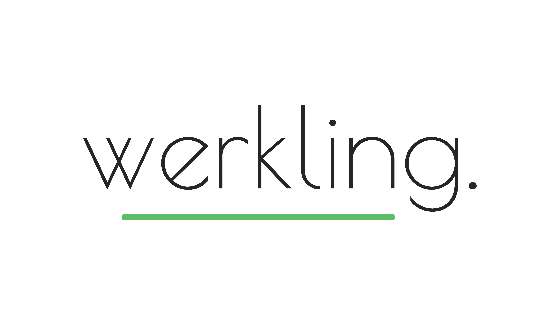 The whatWhat is one knowledge area that would benefit from some fresh thinking? What is one knowledge area that I know nothing about (but should know a little!)?The howWhat is one behavioural nudge that will give my clients an even better experience? My new micro-habitWhere can I go for some coaching, advice or feedback?What will I read, listen to or attend?Who will I talk to or partner with?How will embed learning in a project?By:By:By:What will I read, listen to or attend?Who will I talk to or partner with?How will embed learning in a project?By:By:By:Where I am today?Where do I want to be?